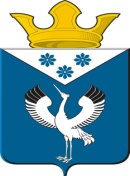 Российская ФедерацияСвердловская областьДумамуниципального образованияБаженовское сельское поселение37-е заседание 4-го созываРЕШЕНИЕОт  08.07.2020 г.                                                                                     № 145с. БаженовскоеО досрочном прекращении полномочий главы муниципального образования Баженовское сельское поселение            Рассмотрев заявление главы муниципального образования Баженовское сельское поселение Глухих Леонида Геннадьевича  об отставке по собственному желанию от  02 июля 2020 г., руководствуясь  пунктом 10 части  10 статьи 35   Федерального закона от 06.10.2003 № 131-Ф3 «Об общих принципах организации местного самоуправления в Российской Федерации», Уставом Баженовского сельского поселения,   Дума  муниципального образования Баженовское сельское поселение  РЕШИЛА:
     1. Прекратить досрочно полномочия    главы   муниципального образования Баженовское  сельское  поселение Глухих Леонида Геннадьевича  в соответствии с  пунктом   2  части  6  статьи 36 Федерального закона  от 06.10.2003  № 131-Ф3 «Об общих принципах организации местного самоуправления в Российской Федерации» с 09 июля 2020 года.
     2. Рекомендовать   администрации   муниципального   образования    Баженовское сельское   поселение   оформить  соответствующее  Постановление  о   прекращении полномочий главы.
     3. Опубликовать настоящее Решение   в соответствии с Уставом Баженовского сельского поселения. Председатель Думы                                                                                                            муниципального образования                                                                                                                                    Баженовское сельское поселение _______________________________/  Л.Г.ГлухихГлава муниципального образования                                                                                                    Баженовское сельское поселение _______________________________/ Л.Г.Глухих